Bloque A 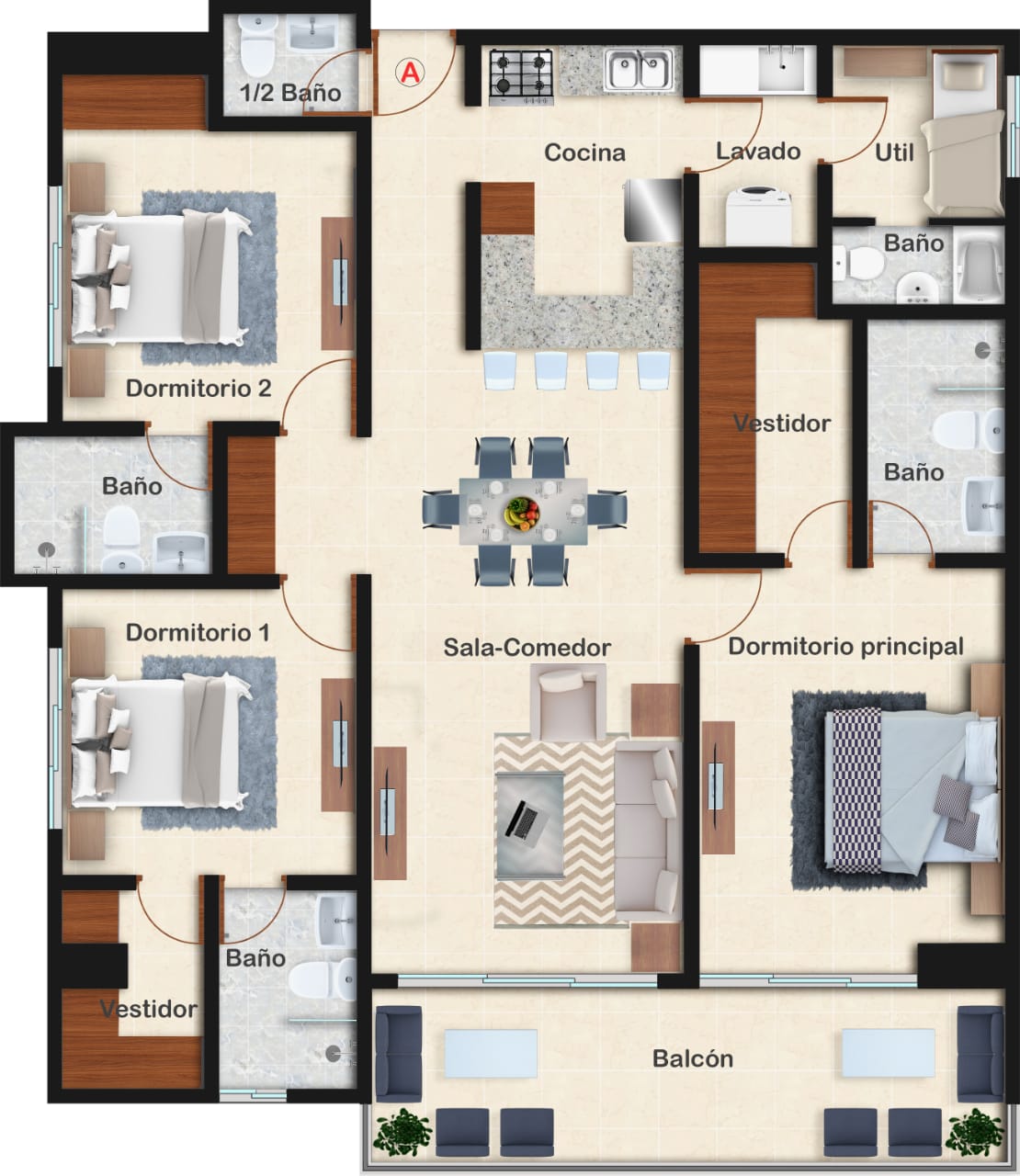 Bloque B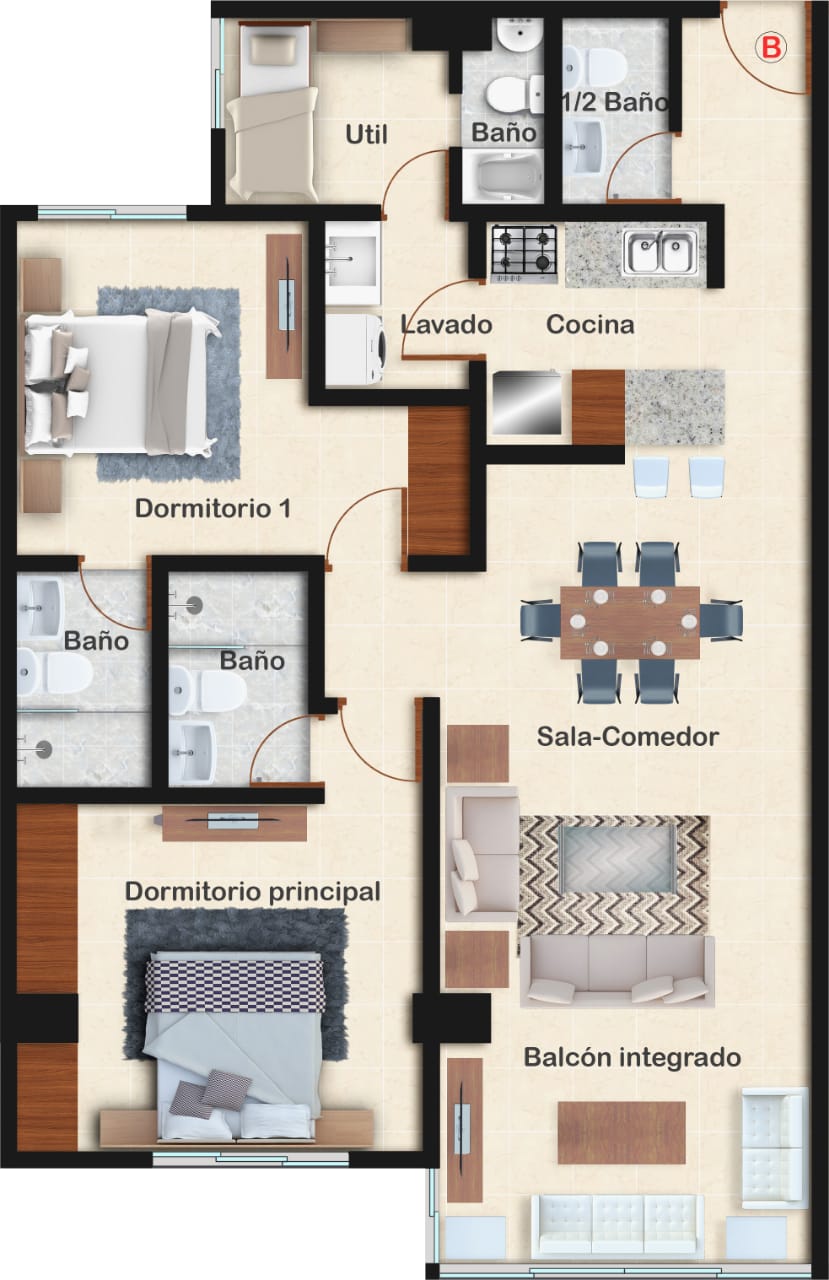 Bloque C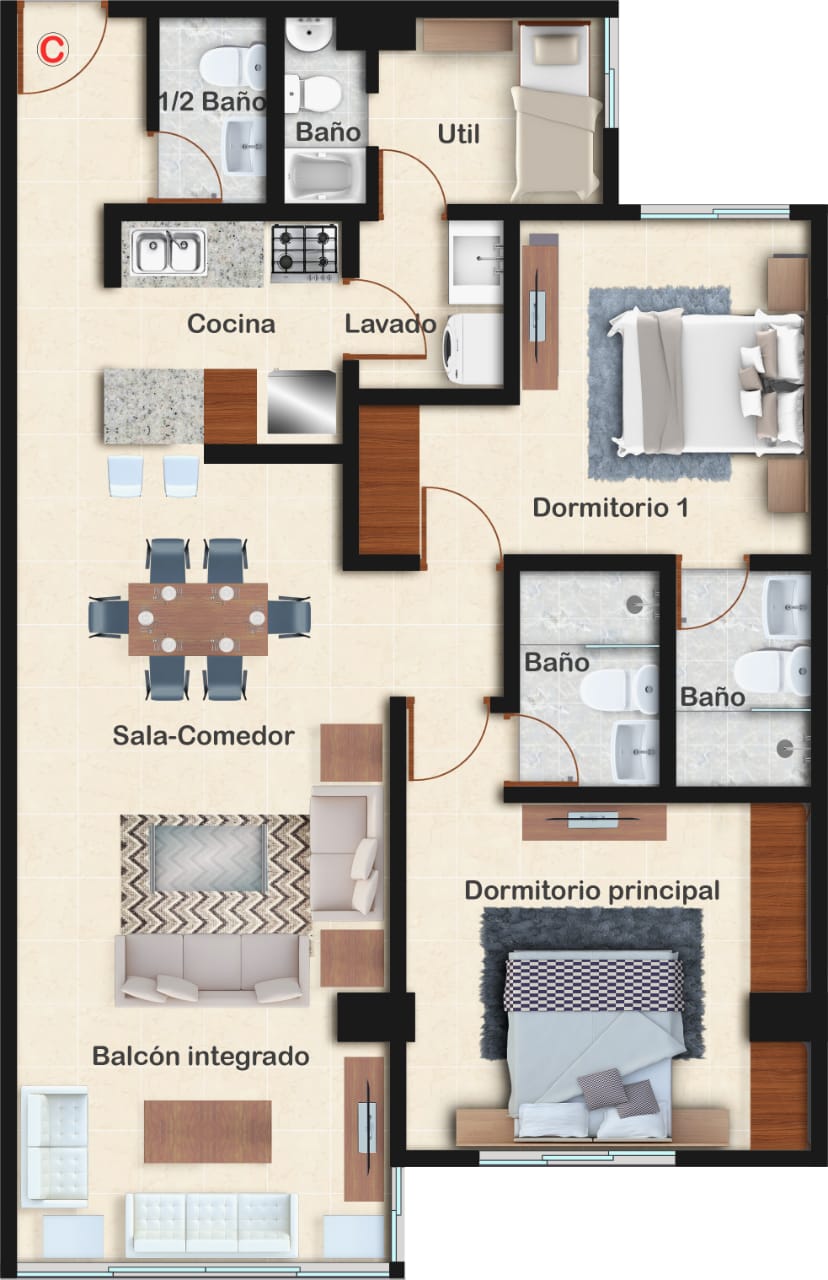 Bloque D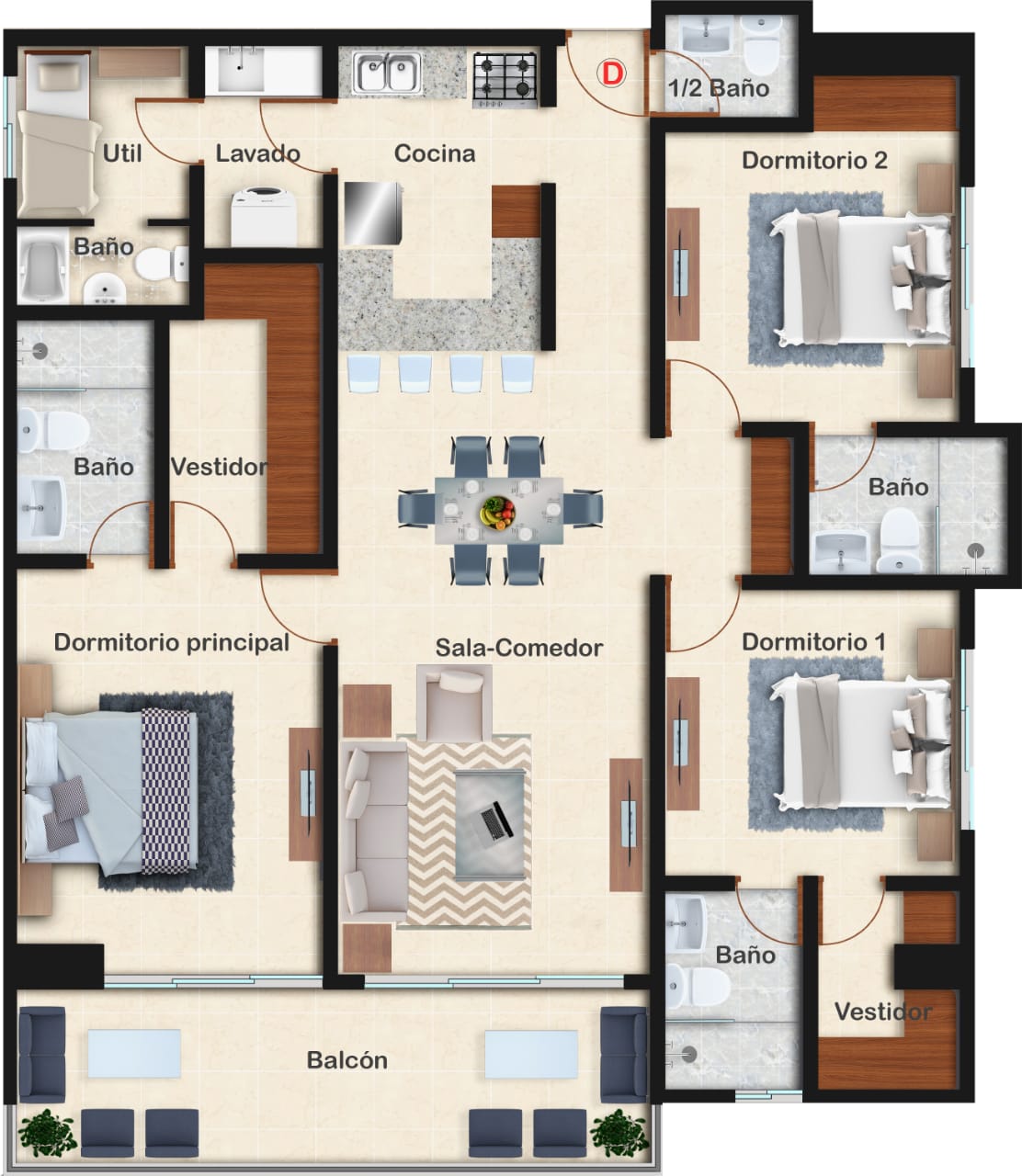 Bloque E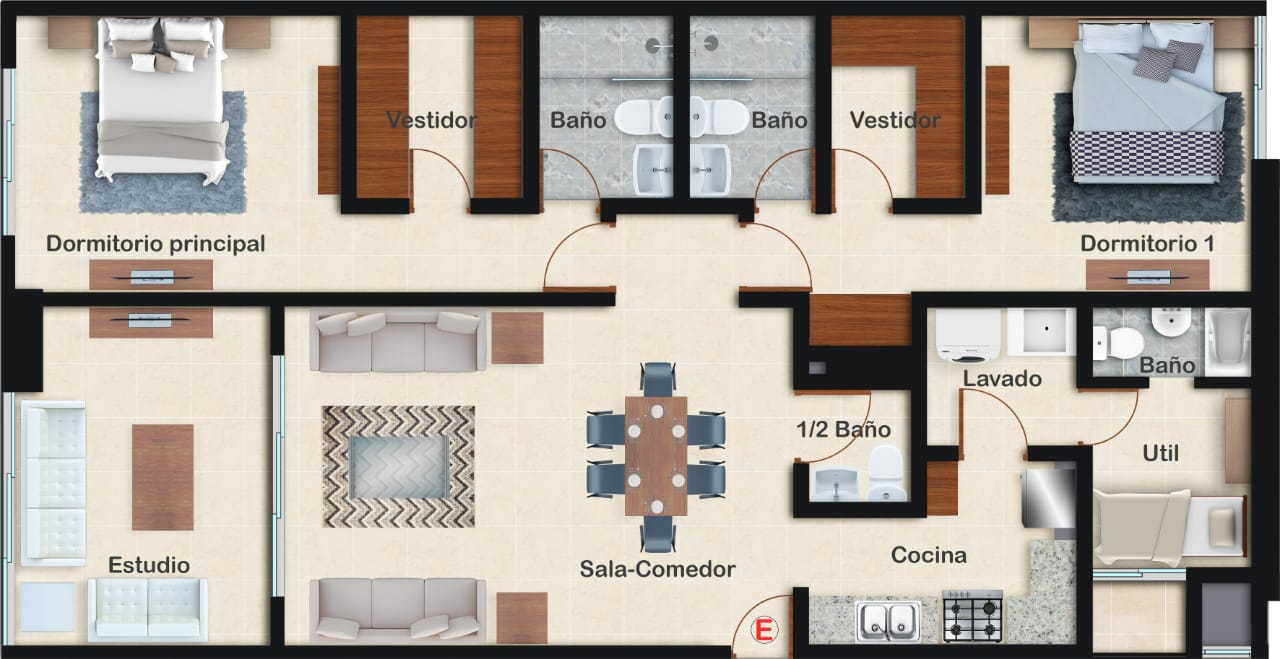 Bloque F Y M 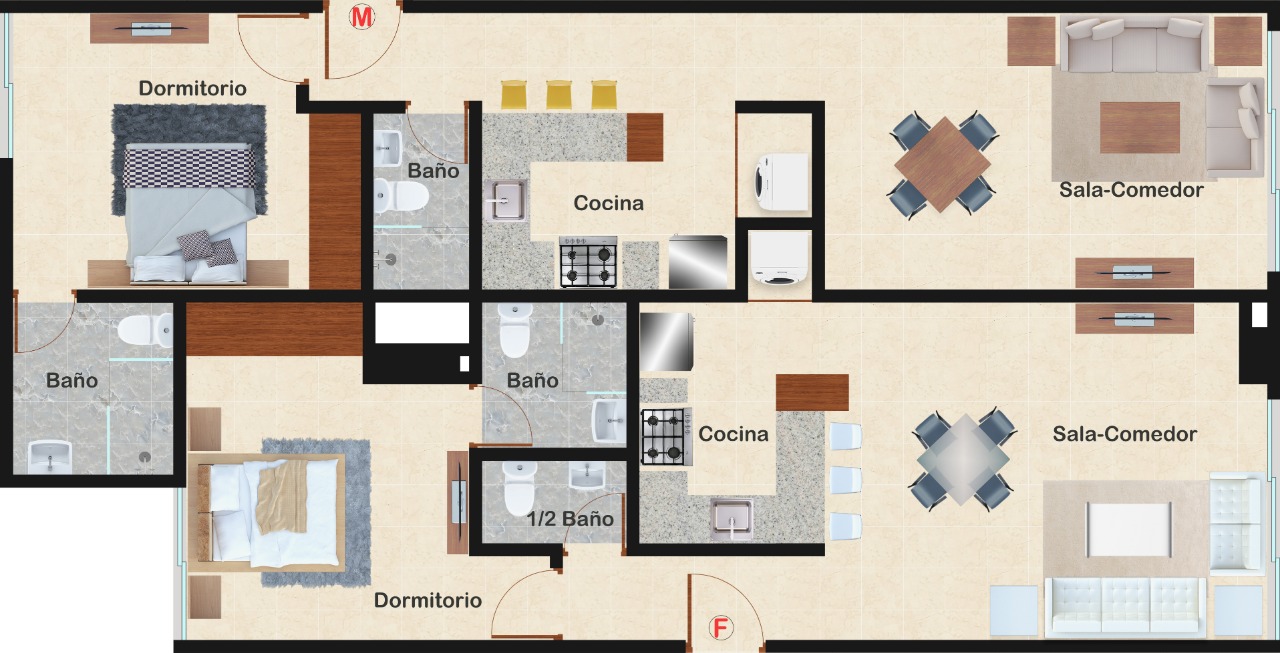 Bloque G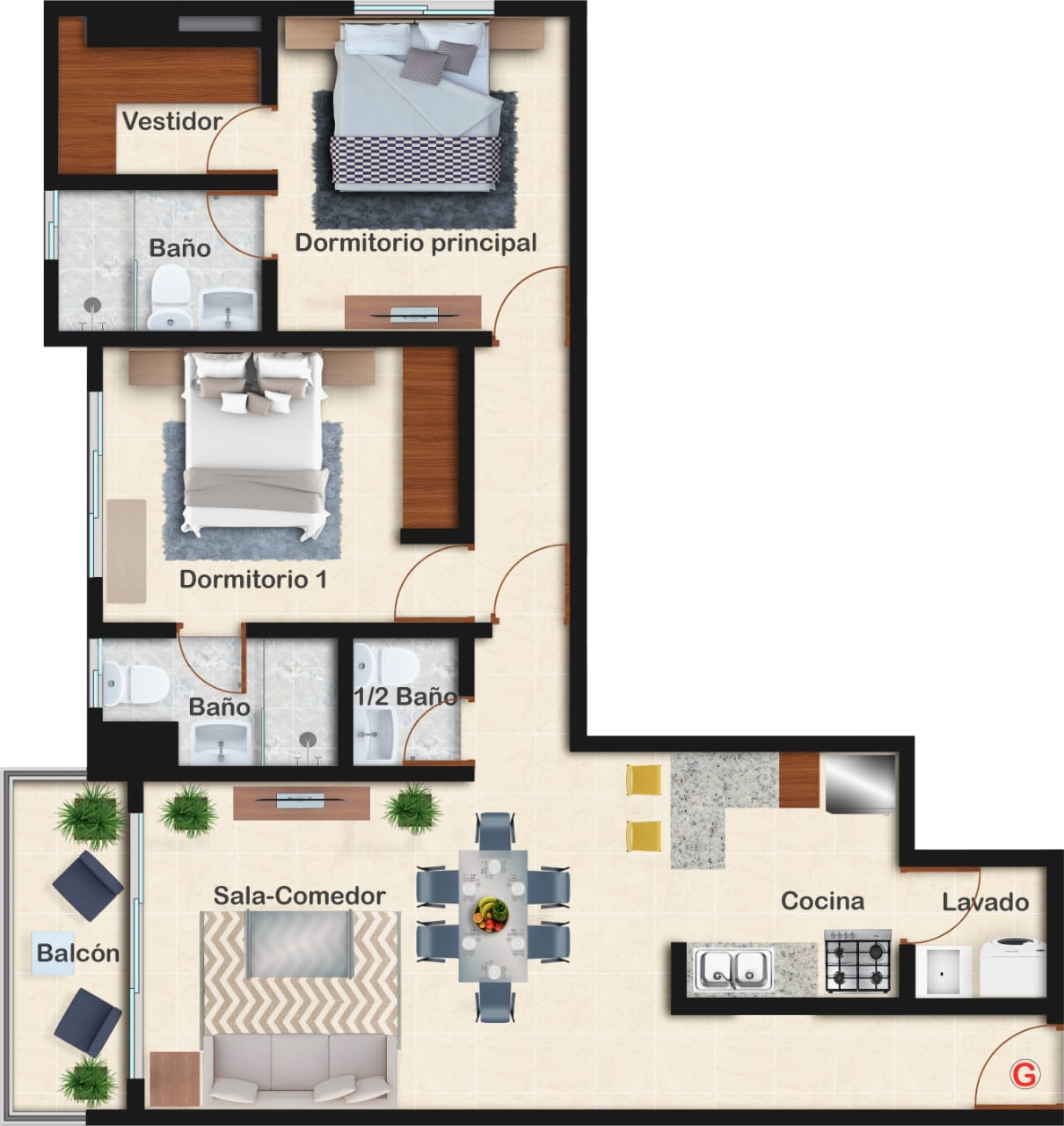 Bloque H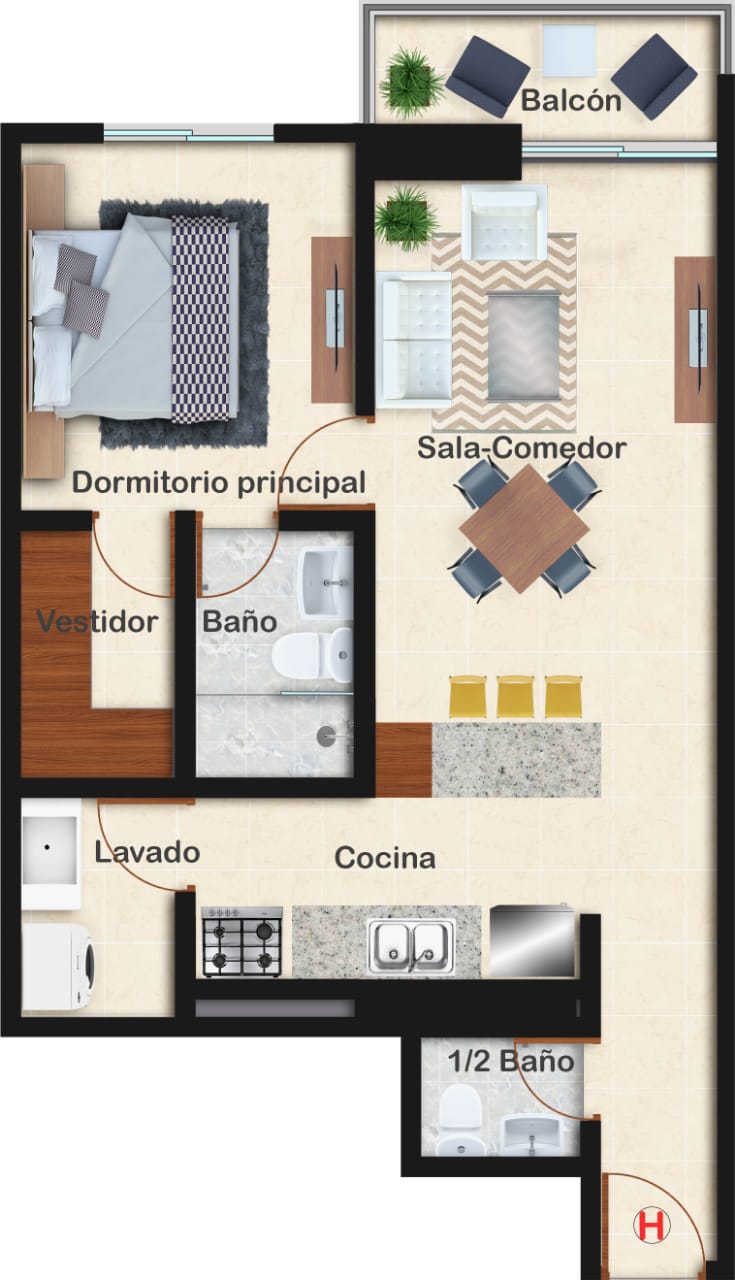 